ASZTALITENISZ BAJNOKSÁG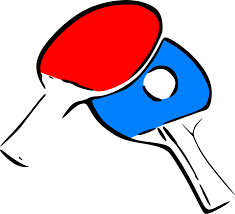 A Nyíregyházi Egyetem Testnevelés és Sporttudományi Intézet és a Hallgatói Önkormányzati Testület szerevezésébenHelyszín: Nyíregyházi Egyetem, T/2 tornateremIdőpont: 2022. március 30. 17:00 órátólNevezés csak előzetesen Varga Leventénél, valamint Zink Ádámnál lehetséges email-ben:Varga Levente: levi990606@gmail.comZink Ádám: zinkedem97@gmail.comNevezés feltételei: - Érvényes, aktív hallgatói jogviszonnyal rendelkező nappali és levelezős hallgatók jelentkezhetnek.- Regisztrációs időszak lejárta után jelentkezést elfogadni nem áll módunkban!Nevezési határidő: 2022.03.27. !!!A versenyhez használatos ütőket, labdákat, illetve felszerelést a szervezők biztosítják, de saját eszközök is használhatóak. A verseny lebonyolítása a nevezők létszáma alapján kerül meghatározásra.Kategóriák: férfi - női egyéniA NEM testnevelés szakos hallgatók a részvételért  igazolást kapnak egy általános testnevelés óra teljesítéséhez!